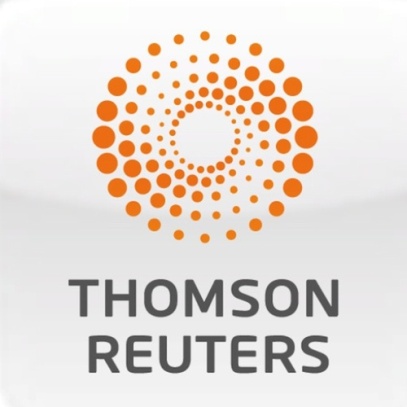 Thomson Reuters – лидирующий поставщик аналитической информации, информационных решений и баз данных для бизнеса и профессионалов.29 апреля 2015 года состоялся информационно-обучающий семинар: «Как публиковать статьи в журналах с импакт-фактором?», который провела специалист по работе с ресурсами платформы Web of Science филиала компании Thomson Reuters в Казахстане Д.Бухтоярова.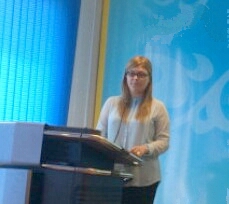 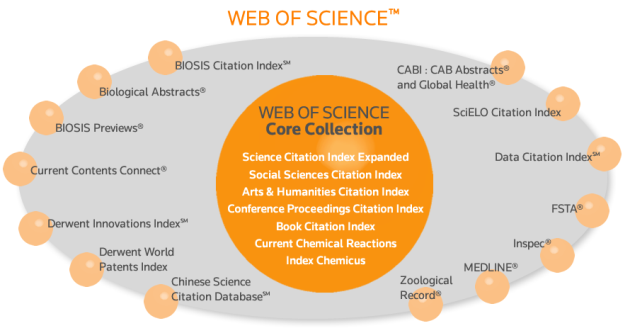 На семинаре были рассмотрены следующие вопросы:«Как всегда быть в курсе публикаций в своей сфере?»;«Библиометрические показатели и их применение в науке»;«ENDNOTE ONLINE»;«Как находить журналы с импакт-фактором на платформе Web of Science?».В семинаре приняли участие преподаватели, студенты и сотрудники библиотеки. По результатам семинара были получены сертификаты.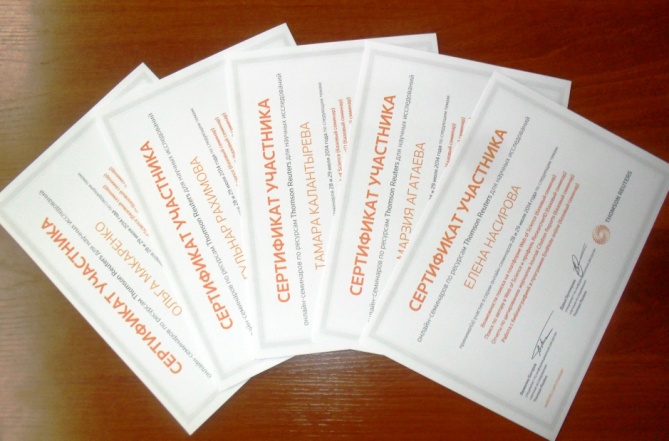 